仮設ドッグラン　利用ルール○利用規定　・「利用時間は終日」といたします。（ただし天候その他の理由により施錠を行う場合がございます）　・ドッグラン専用の管理人はおりません。受付をせずご自由に入場できますが、公園管理者から確認・説明・注意等のお声かけをすることがございます。　・ドッグラン内でのトラブルや事故等は当事者間で話し合い、解決してください。さくら市は一切の責任を負いません。○注意事項　・利用できるのは狂犬病予防接種を受けている犬に限ります。　・入場は入場者1人（犬の制御ができ、責任がとれる方）につき１頭です。　・犬の排泄物やゴミは飼い主がお持ち帰りください。（道の駅のトイレやゴミ箱に捨てないでください）　・噛みつきや威嚇など、他の利用者に迷惑がかかる行為をする場合はやめさせてください。　・当該ドッグランはネットによる簡易な構造で高さは９０ｃｍ程度です。ネットを飛越えるおそれのある犬は入場できません。○禁止事項　・犬だけの入場　・闘犬種の入場　・ブラッシング　・穴を掘る行為　皆様に気持ちよくご利用いただけるよう、上記ルールを遵守してください。安全で快適な運用のため、ご協力をお願いします。万が一遵守できず苦情等が多い場合は、運用を中止することがあります。　また、「開放時間を終日」といたしますが、状況によっては利用可能な日時を、限定せざるをえない場合もございます。ルールやマナーを守ったご利用に、ご協力をお願いいたします。　　　　　　　　　　　　　　　　　さくら市　建設部　都市整備課　　　　　　　　　　　　　　　　　　　　　　　　　　　　　　　　　　　　　　　　　　　　　　　　　　　　　　　　　　　　　　　　　　　　　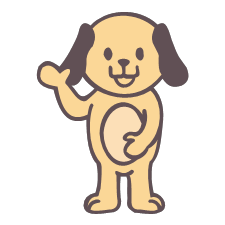 